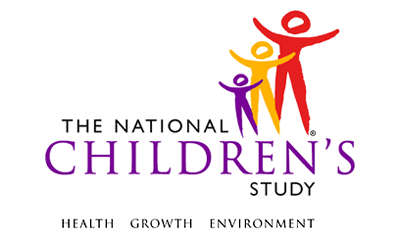 Physical Activity Monitor Log SAQ​​*This instrument is OMB-approved for multi-mode administration, but this version of the instrument is designed for administration in this/these mode(s) only.This page intentionally left blank.Physical Activity Monitor Log SAQTABLE OF CONTENTSGENERAL PROGRAMMER INSTRUCTIONS:	1ACTIVITY MONITOR AND LOG	3FOR OFFICE USE ONLY:	24This page intentionally left blank.Physical Activity Monitor Log SAQGENERAL PROGRAMMER INSTRUCTIONS:WHEN PROGRAMMING INSTRUMENTS, VALIDATE FIELD LENGTHS AND TYPES AGAINST THE MDES TO ENSURE DATA COLLECTION RESPONSES DO NOT EXCEED THOSE OF THE MDES.  SOME GENERAL ITEM LIMITS USED ARE AS FOLLOWS: Instrument Guidelines for Participant and Respondent IDs:PRENATALLY, THE P_ID IN THE MDES HEADER IS THAT OF THE PARTICIPANT (E.G. THE NON-PREGNANT WOMAN, PREGNANT WOMAN, OR THE FATHER).	POSTNATALLY, A RESPONDENT ID WILL BE USED IN ADDITION TO THE PARTICIPANT ID BECAUSE SOMEBODY OTHER THAN THE PARTICIPANT MAY BE COMPLETING THE INTERVIEW. FOR EXAMPLE, THE PARTICIPANT MAY BE THE CHILD AND THE RESPONDENT MAY BE THE MOTHER, FATHER, OR ANOTHER CAREGIVER.  THEREFORE, MDES VERSION 2.2 AND ALL FUTURE VERSIONS CONTAIN A R_P_ID (RESPONDENT PARTICIPANT ID) HEADER FIELD FOR EACH POST-BIRTH INSTRUMENT.  THIS WILL ALLOW ROCs TO INDICATE WHETHER THE RESPONDENT IS SOMEBODY OTHER THAN THE PARTICIPANT ABOUT WHOM THE QUESTIONS ARE BEING ASKED. A REMINDER:  ALL RESPONDENTS MUST BE CONSENTED AND HAVE RECORDS IN THE PERSON, PARTICIPANT, PARTICIPANT_CONSENT AND LINK_PERSON_PARTICIPANT TABLES, WHICH CAN BE PRELOADED INTO EACH INSTRUMENT.  ADDITIONALLY, IN POST-BIRTH QUESTIONNAIRES WHERE THERE IS THE ABILITY TO LOOP THROUGH A SET OF QUESTIONS FOR MULTIPLE CHILDREN, IT IS IMPORTANT TO CAPTURE AND STORE THE CORRECT CHILD P_ID ALONG WITH THE LOOP INFORMATION.  IN THE MDES VARIABLE LABEL/DEFINITION COLUMN, THIS IS INDICATED AS FOLLOWS:  EXTERNAL IDENTIFIER: PARTICIPANT ID FOR CHILD DETAIL.ACTIVITY MONITOR AND LOGAMA01000. Activity Monitor and Log Use for:(PA_CHILD_NAME) Name: _________________________________________(PA_CHILD_AGE) Age: |___|___| YearsAMA02000. Please fill in the appropriate row at the end of each day.If the monitor was removed, please note the times when it was not worn and why. You do not need to record removing the GPS from the waist at bedtime.AMA03000/(PA_DAY1). Day of WeekDay 1 - __________________AMA04000. Date(PA_DATE1_MM) MONTH: |___|___|(PA_DATE1_DD) DAY: |___|___|(PA_DATE1_YYYY) YEAR: 20|___|___|AMA05000. Time child got out of bed(PA_WAKE_TIME1) |___|___|:|___|___|(PA_WAKE_TIME1_UNIT)AMA06000. Time child went to bed(PA_BED_TIME1) |___|___|:|___|___|(PA_BED_TIME1_UNIT)AMA07000/(PA_WORE_PA1). Wore Activity Monitor Throughout the DayWore physical activity monitor on wrist?AMA08000/(PA_HRS_WORN_PA1). Approx. # hrs monitor not worn as specified|___|___|HoursAMA09000/(PA_NOT_WORN_PA1). Why was monitor not worn? Mark all that apply.AMA10000/(PA_NOT_WORN_PA1_OTH). Specify reason: _____________________________________________________________AMA11000/(PA_WORE_GPS1). Wore Activity Monitor Throughout the DayWore GPS monitor on waist, except at bedtime?AMA12000/(PA_HRS_WORN_GPS1). Approx. # hrs monitor not worn as specified|___|___|HoursAMA13000/(PA_NOT_WORN_GPS1). Why was monitor not worn? Mark all that apply.AMA14000/(PA_NOT_WORN_GPS1_OTH). Specify reason: ______________________________________________AMA15000/(PA_DAY2). Day of WeekDay 2 - ____________________AMA16000. Date(PA_DATE2_MM) MONTH: |___|___|(PA_DATE2_DD) DAY: |___|___|(PA_DATE2_YYYY) YEAR: 20|___|___|AMA17000. Time child got out of bed(PA_WAKE_TIME2) |___|___|:|___|___|(PA_WAKE_TIME2_UNIT)AMA18000. Time child went to bed(PA_BED_TIME2) |___|___|:|___|___|(PA_BED_TIME2_UNIT)AMA19000/(PA_WORE_PA2). Wore Activity Monitor Throughout the DayWore physical activity monitor on wrist?AMA20000/(PA_HRS_WORN_PA2). Approx. # hrs monitor not worn as specified|___|___|HoursAMA21000/(PA_NOT_WORN_PA2). Why was monitor not worn? Mark all that apply.AMA22000/(PA_NOT_WORN_PA2_OTH). Specify reason: _____________________________________AMA23000/(PA_WORE_GPS2). Wore Activity Monitor Throughout the DayWore GPS monitor on waist, except at bedtime?AMA24000/(PA_HRS_WORN_GPS2). Approx. # hrs monitor not worn as specified|___|___|HoursAMA25000/(PA_NOT_WORN_GPS2). Why was monitor not worn? Mark all that apply.AMA26000/(PA_NOT_WORN_GPS2_OTH). Specify reason: _____________________________________________________________AMA27000/(PA_DAY3). Day of WeekDay 3 - ______________________AMA28000. Date(PA_DATE3_MM) MONTH: |___|___|(PA_DATE3_DD) DAY: |___|___|(PA_DATE3_YYYY) YEAR: 20|___|___|AMA29000. Time child got out of bed(PA_WAKE_TIME3) |___|___|:|___|___|(PA_WAKE_TIME3_UNIT)AMA30000. Time child went to bed(PA_BED_TIME3) |___|___|:|___|___|(PA_BED_TIME3_UNIT)AMA31000/(PA_WORE_PA3). Wore Activity Monitor Throughout the DayWore physical activity monitor on wrist?AMA32000/(PA_HRS_WORN_PA3). Approx. # hrs monitor not worn as specified|___|___|HoursAMA33000/(PA_NOT_WORN_PA3). Why was monitor not worn? Mark all that apply.AMA34000/(PA_NOT_WORN_PA3_OTH). Specify reason: ____________________________________________AMA35000/(PA_WORE_GPS3). Wore Activity Monitor Throughout the DayWore GPS monitor on waist, except at bedtime?AMA36000/(PA_HRS_WORN_GPS3). Approx. # hrs monitor not worn as specified|___|___|HoursAMA37000/(PA_NOT_WORN_GPS3). Why was monitor not worn? Mark all that apply.AMA38000/(PA_NOT_WORN_GPS3_OTH). Specify reason: ___________________________________________________AMA39000/(PA_DAY4). Day of WeekDay 4 - ___________________________AMA40000. Date(PA_DATE4_MM) MONTH: |___|___|(PA_DATE4_DD) DAY: |___|___|(PA_DATE4_YYYY) YEAR: 20|___|___|AMA41000. Time child got out of bed(PA_WAKE_TIME4) |___|___|:|___|___|(PA_WAKE_TIME4_UNIT)AMA42000. Time child went to bed(PA_BED_TIME4) |___|___|:|___|___|(PA_BED_TIME4_UNIT)AMA43000/(PA_WORE_PA4). Wore Activity Monitor Throughout the DayWore physical activity monitor on wrist?AMA44000/(PA_HRS_WORN_PA4). Approx. # hrs monitor not worn as specified|___|___|HoursAMA45000/(PA_NOT_WORN_PA4). Why was monitor not worn? Mark all that apply.AMA46000/(PA_NOT_WORN_PA4_OTH). Specify reason: _______________________________________AMA47000/(PA_WORE_GPS4). Wore Activity Monitor Throughout the DayWore GPS monitor on waist, except at bedtime?AMA48000/(PA_HRS_WORN_GPS4). Approx. # hrs monitor was not worn as specified|___|___|HoursAMA49000/(PA_NOT_WORN_GPS4). Why was monitor not worn? Mark all that apply.AMA50000/(PA_NOT_WORN_GPS4_OTH). Specify reason: _______________________________________AMA51000/(PA_DAY5). Day of WeekDay 5 - ________________AMA52000. Date(PA_DATE5_MM) MONTH: |___|___|(PA_DATE5_DD) DAY: |___|___|(PA_DATE5_YYYY) YEAR: 20|___|___|AMA53000. Time child got out of bed(PA_WAKE_TIME5) |___|___|:|___|___|(PA_WAKE_TIME5_UNIT)AMA54000. Time child went to bed(PA_BED_TIME5) |___|___|:|___|___|(PA_BED_TIME5_UNIT)AMA55000/(PA_WORE_PA5). Wore Activity Monitor Throughout the DayWore physical activity monitor on wrist?AMA56000/(PA_HRS_WORN_PA5). Approx. # hrs not worn as specified|___|___|HoursAMA57000/(PA_NOT_WORN_PA5). Why was monitor not worn? Mark all that apply.AMA58000/(PA_NOT_WORN_PA5_OTH). Specify reason: _______________________________________AMA59000/(PA_WORE_GPS5). Wore Activity Monitor Throughout the DayWore GPS monitor on waist, except at bedtime?AMA60000/(PA_HRS_WORN_GPS5). Approx. # hrs monitor not worn as specified|___|___|HoursAMA61000/(PA_NOT_WORN_GPS5). Why was monitor not worn? Mark all that apply.AMA62000/(PA_NOT_WORN_GPS5_OTH). Specify reason: ________________________________________AMA63000/(PA_DAY6). Day of WeekDay 6 - ________________________AMA64000. Date(PA_DATE6_MM) MONTH: |___|___|(PA_DATE6_DD) DAY: |___|___|(PA_DATE6_YYYY) YEAR: 20|___|___|AMA65000. Time child got out of bed(PA_WAKE_TIME6) |___|___|:|___|___|(PA_WAKE_TIME6_UNIT)AMA66000. Time child went to bed(PA_BED_TIME6) |___|___|:|___|___|(PA_BED_TIME6_UNIT)AMA67000/(PA_WORE_PA6). Wore Activity Monitor Throughout the DayWore physical activity monitor on wrist?AMA68000/(PA_HRS_WORN_PA6). Approx. # hrs monitor not worn as specified|___|___|HoursAMA69000/(PA_NOT_WORN_PA6). Why was monitor not worn? Mark all that apply.AMA70000/(PA_NOT_WORN_PA6_OTH). Specify reason: ___________________________________________AMA71000/(PA_WORE_GPS6). Wore Activity Monitor Throughout the DayWore GPS monitor on waist, except at bedtime?AMA72000/(PA_HRS_WORN_GPS6). Approx. # hrs monitor not worn as specified|___|___|HoursAMA73000/(PA_NOT_WORN_GPS6). Why was monitor not worn? Mark all that apply.AMA74000/(PA_NOT_WORN_GPS6_OTH). Specify reason: ___________________________________AMA75000/(PA_DAY7). Day of WeekDay 7 - ______________AMA76000. Date(PA_DATE7_MM) MONTH: |___|___|(PA_DATE7_DD) DAY: |___|___|(PA_DATE7_YYYY) YEAR: 20|___|___|AMA77000. Time child got out of bed(PA_WAKE_TIME7) |___|___|:|___|___|(PA_WAKE_TIME7_UNIT)AMA78000. Time child went to bed(PA_BED_TIME7) |___|___|:|___|___|(PA_BED_TIME7_UNIT)AMA79000/(PA_WORE_PA7). Wore Activity Monitor Throughout the DayWore physical activity monitor on wrist?AMA80000/(PA_HRS_WORN_PA7). Approx. # hrs monitor not worn as specified|___|___|HoursAMA81000/(PA_NOT_WORN_PA7). Why was monitor not worn? Mark all that apply.AMA82000/(PA_NOT_WORN_PA7_OTH). Specify reason: _________________________________AMA83000/(PA_WORE_GPS7). Wore Activity Monitor Throughout the DayWore GPS monitor on waist, except at bedtime?AMA84000/(PA_HRS_WORN_GPS7). Approx. # hrs monitor not worn as specified|___|___|HoursAMA85000/(PA_NOT_WORN_GPS7). Why was monitor not worn? Mark all that apply.AMA86000/(PA_NOT_WORN_GPS7_OTH). Specify reason: _______________________________________AMA87000/(PA_DAY8). Day of WeekDay 8 - _________________AMA88000. Date(PA_DATE8_MM) MONTH: |___|___|(PA_DATE8_DD) DAY: |___|___|(PA_DATE8_YYYY) YEAR: 20|___|___|AMA89000. Time child got out of bed(PA_WAKE_TIME8) |___|___|:|___|___|(PA_WAKE_TIME8_UNIT)AMA90000. Time child went to bed(PA_BED_TIME8) |___|___|:|___|___|(PA_BED_TIME8_UNIT)AMA91000/(PA_WORE_PA8). Wore Activity Monitor Throughout the DayWore physical activity monitor on wrist?AMA92000/(PA_HRS_WORN_PA8). Approx. # hrs monitor not worn as specified|___|___|HoursAMA93000/(PA_NOT_WORN_PA8). Why was monitor not worn? Mark all that apply.AMA94000/(PA_NOT_WORN_PA8_OTH). Specify reason: __________________________________________AMA94100/(PA_COMMENTS). Additional Comments - Please record any additional comments you have about wearing the devices.__________________________________________________________________________________________FOR OFFICE USE ONLY:FOU01000/(P_ID). Insert participant ID? label here.FOU02000/(R_P_ID). Insert respondent ID? label here.FOU03000. Insert ROC contact information? label here.Event Category:Time-BasedEvent:36M, 48M, 60MAdministration:N/AInstrument Target:ChildInstrument Respondent:Primary CaregiverDomain:EnvironmentalDocument Category:Sample CollectionMethod:Self-AdministeredMode (for this instrument*):In-Person, PAPIOMB Approved Modes:In-Person, PAPI;
Phone, PAPI;
Web-Based, CAIEstimated Administration Time:14 minutesMultiple Child/Sibling Consideration:Per ChildSpecial Considerations:N/AVersion:1.0MDES Release:4.0DATA ELEMENT FIELDSMAXIMUM CHARACTERS PERMITTEDDATA TYPEPROGRAMMER INSTRUCTIONSADDRESS AND EMAIL FIELDS100CHARACTERUNIT AND PHONE FIELDS10CHARACTER_OTH AND COMMENT FIELDS255CHARACTERLimit text to 255 charactersFIRST NAME AND LAST NAME30CHARACTERLimit text to 30 charactersALL ID FIELDS36CHARACTERZIP CODE5NUMERICZIP CODE LAST FOUR4NUMERICCITY50CHARACTERDOB AND ALL OTHER DATE FIELDS (E.G., DT, DATE, ETC.)10NUMERICCHARACTERDISPLAY AS MM/DD/YYYYSTORE AS YYYY-MM-DDHARD EDITS:MM MUST EQUAL 01 TO 12DD  MUST EQUAL 01 TO 31YYYY MUST BE BETWEEN 1900 AND CURRENT YEAR.TIME VARIABLESTWO-DIGIT HOUR AND TWO-DIGIT MINUTE, AM/PM DESIGNATIONNUMERICHARD EDITS:HOURS MUST BE BETWEEN 00 AND 12; MINUTES MUST BE BETWEEN 00 AND 59SOURCENewSOURCENewSOURCENewSOURCENewSOURCENewLabelCodeGo ToAM1PM2SOURCENewLabelCodeGo ToAM1PM2LabelCodeGo ToYes1PA_WORE_GPS1No2SOURCENewSOURCENewLabelCodeGo ToRemoved by the child1Not allowed at daycare2Needed to remove it at airport3Monitor was damaged4Other-5SOURCENewPARTICIPANT INSTRUCTIONSIf you answered "other" or "other" and any combination of the first four answers, go to PA_NOT_WORN_PA1_OTH.If you did not answer "other," go to PA_WORE_GPS1.SOURCENewLabelCodeGo ToYes1PA_DAY2No2SOURCENewSOURCENewLabelCodeGo ToChild in water1Removed by the child2Not allowed at daycare3Needed to remove it at airport4Monitor was damaged5Other-5SOURCENewPARTICIPANT INSTRUCTIONSIf you answered "other" or "other" and any combination of the first five answers, go to PA_NOT_WORN_GPS1_OTH.If you did not answer "other," go to PA_DAY2.SOURCENewSOURCENewSOURCENewSOURCENewLabelCodeGo ToAM1PM2SOURCENewLabelCodeGo ToAM1PM2LabelCodeGo ToYes1PA_WORE_GPS2No2SOURCENewSOURCENewLabelCodeGo ToRemoved by the child1Not allowed at daycare2Needed to remove it at airport3Monitor was damaged4Other-5SOURCENewPARTICIPANT INSTRUCTIONSIf you answered "other" or "other" and any combination of the first four answers, go to PA_NOT_WORN_PA2_OTH.If you did not answer "other," go to PA_WORE_GPS2.SOURCENewLabelCodeGo ToYes1PA_DAY3No2SOURCENewSOURCENewLabelCodeGo ToChild in water1Removed by the child2Not allowed at daycare3Needed to remove it at airport4Monitor was damaged5Other-5SOURCENewPARTICIPANT INSTRUCTIONSIf you answered "other" or "other" and any combination of the first five answers, go to PA_NOT_WORN_GPS2_OTH.If you did not answer "other," go to PA_DAY3.SOURCENewSOURCENewSOURCENewSOURCENewLabelCodeGo ToAM1PM2SOURCENewLabelCodeGo ToAM1PM2LabelCodeGo ToYes1PA_WORE_GPS3No2SOURCENewSOURCENewLabelCodeGo ToRemoved by the child1Not allowed at daycare2Needed to remove it at airport3Monitor was damaged4Other-5SOURCENewPARTICIPANT INSTRUCTIONSIf you answered "other" or "other" and any combination of the first four answers, go to PA_NOT_WORN_PA3_OTH.If you did not answer "other," go to PA_WORE_GPS3.SOURCENewLabelCodeGo ToYes1PA_DAY4No2SOURCENewSOURCENewLabelCodeGo ToChild in water1Removed by the child2Not allowed at daycare3Needed to remove it at airport4Monitor was damaged5Other-5SOURCENewPARTICIPANT INSTRUCTIONSIf you answered "other" or "other" and any combination of the first five answers, go to PA_NOT_WORN_GPS3_OTH.If you did not answer "other," go to PA_DAY4.SOURCENewSOURCENewSOURCENewSOURCENewLabelCodeGo ToAM1PM2SOURCENewLabelCodeGo ToAM1PM2LabelCodeGo ToYes1PA_WORE_GPS4No2SOURCENewSOURCENewLabelCodeGo ToRemoved by the child1Not allowed at daycare2Needed to remove it at airport3Monitor was damaged4Other-5SOURCENewPARTICIPANT INSTRUCTIONSIf you answered "other" or "other" and any combination of the first four answers, go to PA_NOT_WORN_PA4_OTH.If you did not answer "other," go to PA_WORE_GPS4.SOURCENewLabelCodeGo ToYes1PA_DAY5No2SOURCENewSOURCENewLabelCodeGo ToChild in water1Removed by the child2Not allowed at daycare3Needed to remove it at airport4Monitor was damaged5Other-5SOURCENewPARTICIPANT INSTRUCTIONSIf you answered "other" or "other" and any combination of the first five answers, go to PA_NOT_WORN_GPS4_OTH.If you did not answer "other," go to PA_DAY5.SOURCENewSOURCENewSOURCENewSOURCENewLabelCodeGo ToAM1PM2SOURCENewLabelCodeGo ToAM1PM2LabelCodeGo ToYes1PA_WORE_GPS5No2SOURCENewSOURCENewLabelCodeGo ToRemoved by the child1Not allowed at daycare2Needed to remove it at airport3Monitor was damaged4Other-5SOURCENewPARTICIPANT INSTRUCTIONSIf you answered "other" or "other" and any combination of the first four answers, go to PA_NOT_WORN_PA5_OTH.If you did not answer "other," go to PA_WORE_GPS5.SOURCENewLabelCodeGo ToYes1PA_DAY6No2SOURCENewSOURCENewLabelCodeGo ToChild in water1Removed by the child2Not allowed at daycare3Needed to remove it at airport4Monitor was damaged5Other-5SOURCENewPARTICIPANT INSTRUCTIONSIf you answered "other" or "other" and any combination of the first five answers, go to PA_NOT_WORN_GPS5_OTH.If you did not answer "other," go to PA_DAY6.SOURCENewSOURCENewSOURCENewSOURCENewLabelCodeGo ToAM1PM2SOURCENewLabelCodeGo ToAM1PM2LabelCodeGo ToYes1PA_WORE_GPS6No2SOURCENewSOURCENewLabelCodeGo ToRemoved by the child1Not allowed at daycare2Needed to remove it at airport3Monitor was damaged4Other-5SOURCENewPARTICIPANT INSTRUCTIONSIf you answered "other" or "other" and any combination of the first four answers, go to PA_NOT_WORN_PA6_OTH.If you did not answer "other," go to PA_WORE_GPS6.SOURCENewLabelCodeGo ToYes1PA_DAY7No2SOURCENewSOURCENewLabelCodeGo ToChild in water1Removed by the child2Not allowed at daycare3Needed to remove it at airport4Monitor was damaged5Other-5SOURCENewPARTICIPANT INSTRUCTIONSIf you answered "other" or "other" and any combination of the first five answers, go to PA_NOT_WORN_GPS6_OTH.If you did not answer "other," go to PA_DAY7.SOURCENewSOURCENewSOURCENewSOURCENewLabelCodeGo ToAM1PM2SOURCENewLabelCodeGo ToAM1PM2LabelCodeGo ToYes1PA_WORE_GPS7No2SOURCENewSOURCENewLabelCodeGo ToRemoved by the child1Not allowed at daycare2Needed to remove it at airport3Monitor was damaged4Other-5SOURCENewPARTICIPANT INSTRUCTIONSIf you answered "other" or "other" and any combination of the first four answers, go to PA_NOT_WORN_PA7_OTH.If you did not answer "other," go to PA_WORE_GPS7.SOURCENewLabelCodeGo ToYes1PA_DAY8No2SOURCENewSOURCENewLabelCodeGo ToChild in water1Removed by the child2Not allowed at daycare3Needed to remove it at airport4Monitor was damaged5Other-5SOURCENewPARTICIPANT INSTRUCTIONSIf you answered "other" or "other" and any combination of the first five answers, go to PA_NOT_WORN_GPS7_OTH.If you did not answer "other," go to PA_DAY8.SOURCENewSOURCENewSOURCENewSOURCENewLabelCodeGo ToAM1PM2SOURCENewLabelCodeGo ToAM1PM2LabelCodeGo ToYes1PA_COMMENTSNo2SOURCENewSOURCENewLabelCodeGo ToRemoved by the child1Not allowed at daycare2Needed to remove it at airport3Monitor was damaged4Other-5SOURCENewPARTICIPANT INSTRUCTIONSIf you answered "other" or "other" and any combination of the first four answers, go to PA_NOT_WORN_PA8_OTH.If you did not answer "other," go to PA_COMMENTS.SOURCENewSOURCENew